ETUDE CHIMIQUE AUTOUR DE LA MOLECULE DE CHLORDECONE SPECIALITE PHYSIQUE CHIMIE 1ère  QuestionCompétence activéeType de tâcheNiveau Partie du programme de 2nde ou 1ère spécialité physique chimieEléments de réponsesBarème/10 pointsA-1APPSimple 1Formule brute (1ère)Formule brute du chlordécone CLD :  C10Cl10O0,5A-2REA - RCOSimple 1Etablir l’écriture conventionnelle d’un noyau à partir de sa composition et inversement (2nde) 16 : nombre de nucléons (protons + neutrons)8 : nombre de protons0,250,25A-3REASimple 1Le cortège électronique de l’atome (2nde)L’atome d’oxygène compte 8 protons donc 8 électrons car l’atome est électriquement neutre.0,25A-4-ANA-RAI Simple 3Déterminer les électrons de valence d’un atome à partir de sa configuration électronique à l’état fondamental (2nde)Etablir le schéma de Léwis (1ère)Configuration de l’atome O : 1s2 2s2 2p4   soit  2 + 4 = 6 e- de valence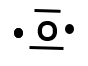 Schéma de Lewis : 0,250,5A-5ANA-RAISimple 3Etablir le schéma de Léwis (1ère)Atome de chlore : 17 e- à répartir.Configuration électronique de O  : 1s2 2s2 2p6 3s2 3p5 soit 2 + 5 = 7 e- de valence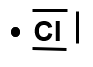 Le schéma de Lewis de l’atome de chlore est   :  0 ,250,250,5QuestionCompétence activéeType de tachePartie du programmeEléments de réponsesBarèmeA-6APP-REA Simple 2Schéma de Lewis d’une molécule Sur chaque atome de Cl : 3 doublets non liants Sur l’atome d’O : 2 doublets non liants0,250,25A-7REASimple 1Schéma de Lewis d’une moléculeNombre total de doublets non liants = 3 x10 + 2 = 320,25A-8APP - RCOSimple 1Identifier un groupe caractéristique (1ère)Il s’agit du groupe carbonyle0,5A-9APP - RCOSimple 1Identifier une famille de composéLa molécule appartient à la famille des cétones0,5B-1REASimple 2Déterminer la masse molaire d’une entité à partir des masses molaires atomiques des éléments qui la composentM (C10Cl10O) =   10 x M(C) + 10 x M(Cl) + M(0 )         = 10x12  +  10x35  + 16              = 486  g.mol-10,250,25B-2REAANA-RAIComplexeDéterminer la quantité de matière d’un échantillon à partir de sa masseFormule :   n = Curlone constitué de 5 % de CLD alors  5% de 30 g = 1,5 gCalcul :  n(CLD)  =  = 3,1 x10-3 mol0,250,250,5B-3REASimple 2Quantité de matièreConstante d’AvogadroFormule n =       soit N= n x NACalcul    N = 3,1.10-3   x  6,02.1023  = 19 x1020  molécules0,250,25QuestionCompétence activéeType de tachePartie du programmeEléments de réponsesBarèmeC-1ANA - RAISimple 3Modéliser le transfert d’électrons par une demi équation    BH3   +  H+   + 2 e-                =                     C10Cl10OH2            =     C10Cl10O  + 2 H+   + 2 e-       0,250,25C-2REASimple 2Etablir une équation de la réaction entre un oxydant et un réducteur           BH3  + C10Cl10OH2     =     + C10Cl10O  + H +   0,5C-3-REA - COMComplexeMélange stœchiométriqueLes réactifs doivent être introduits dans les proportions stœchiométriques.D’après l’équation de la réaction :    n (   ) =  n(CLD)D’après la question B-2 :    n(CLD) = 3,1 x10-3 mol                              alors    n (   ) = 3,1 x10-3 molInformations sur les pictogrammes : Pictogramme du CLD : danger pour la santé (cancérigène                                     polluant dangereux pour l’environnement                                    toxique par contact cutané, par ingestion et                                                    inhalationPrécautions à prendre lors de la dépollution : utilisation de gants, masques, lunettes de protection, combinaison.0,250,250,50,25C-4-REASimple 2Relation entre quantité de matière d’un échantillon et sa masseFormule :  n = Calcul :   M ()= 10,8 + 4x1 = 14,8 g.mol-1Calcul :   m = 3,1.10-3  x  14,8              m = 46 mg0,250,250,5